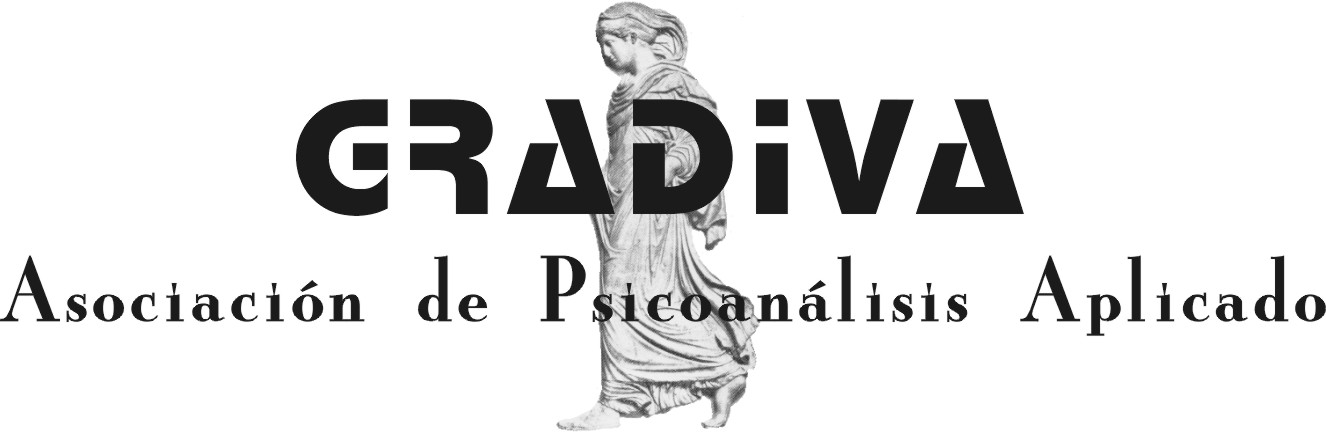 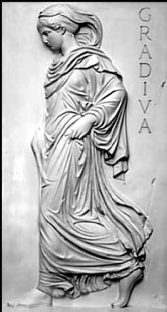 Miembro de la Federación Española de Asociaciones de PsicoterapeutasCICLO DE CONFERENCIAS 2013Convenios entre la Universidad de Santiago de Compostela (USC)Instituto Universitario de Salud Mental (IUSAM) y GRADIVA	¿QUÉ ES UN TRATAMIENTO PSICOANALÍTICO?Síntoma médico y síntoma analíticoEntradas en análisis según las estructuras clínicasVariantes de la transferencia. Transferencia e instituciónRepetición, transferencia y tiempo en la cura psicoanalíticaD. Manuel Fernández BlancoPsicólogo Clínico del Complejo Hospitalario Universitario de La Coruña.Psicoanalista.  Docente del Instituto del Campo Freudiano.Miembro de la Asociación Lacaniana de Psicoanálisis.Miembro de la Asociación Mundial de Psicoanálisis. Sábado 15 de febrero de 2014Horario: 11:00 a 14:00 horasGeneral: 15 €Miembros, MIR, PIR, EIR y estudiantes: 10 €Se entregará Certificado de asistencia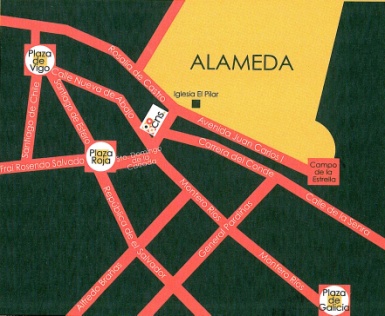 C/Rapa da Folla (Tras Pilar) frente a Rosalía de Castro15701 Santiago de CompostelaTelf.: 981 522 653 / 981 595 454 / 902 209Plano de situación Santiago de Compostela. ASOCIACIÓN DE PSICOANÁLISIS APLICADOSantiago de Compostela GALICIA - ESPAÑA - UE  